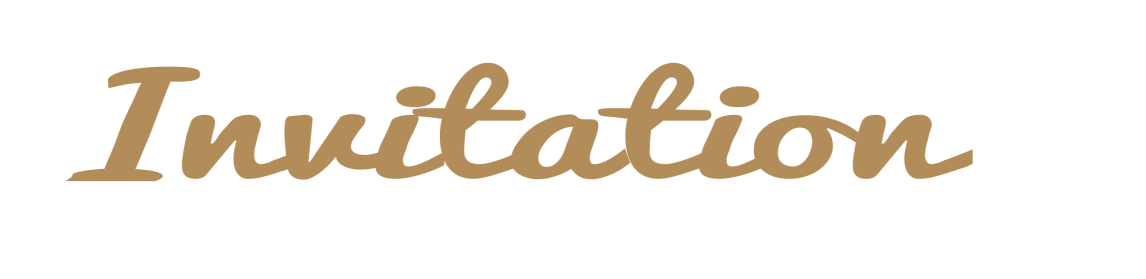 Student Organisations in TWC